Акция «Далевский диктант – 2016»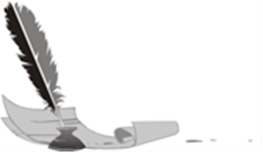 Диктант для взрослыхОн открыл рудник словесныйЛЕКСИКОГРАФ ВЛАДИМИР ИВАНОВИЧ ДАЛЬПриходилось ли вам задумываться, почему Даль стал ученым-лексикографом? Действительно, Владимир Иванович мог добросовестно служить на флоте или быть первоклассным врачом. Но все-таки победил интерес к русскому языку, и Даль стал знаменитым лингвистом.С детства Даль превосходно знал не только русский, но и иностранные языки, потому что его отец был по происхождению датчанином, а родственники по матери – выходцами из Франции. Мать Владимира Ивановича свободно владела пятью иностранными языками. Владимир Иванович в совершенстве знал латынь, немецкий и французский, был с детства воспитан на «многоязычии» и потому обладал тонким языковым чутьем. Отчего же Даль изучал русский язык и посвятил свою жизнь составлению словаря русского языка?  Увлеченный богатством, красотой, благозвучием и совершенством русского языка, Даль начинает собирать слова. Первые записи слов Владимир Иванович сделал еще в марте 1819 года. Несмотря ни на что, он продолжал эту нелегкую работу на протяжении полувека.Когда началась русско-турецкая война, Даль стал военным врачом. На привалах или вечером у костра он доставал тетрадь в переплете, с которой никогда не расставался, записывал в нее новое слово, пословицу или поговорку. Среди солдат были и сибиряки, и костромичи, и волжане, и новгородцы, и вскоре Даль научился различать по говору выходцев из разных губерний.Каждый год в середине лета открывалась нижегородская ярмарка. На нее съезжались люди со всей России. Там Даль пополнял запасы слов и крылатых выражений для словаря и сборника пословиц. Уже к лету 1853 г. лексикограф завершил работу над сборником «Пословицы русского народа», а вскоре, в 1863–1866 гг., вышел в свет далевский четырехтомный «Толковый словарь живого великорусского языка».(260 слов)
(По М.Бессараб, В.Порудоминскому)Инструкция для учителяВремя проведения - 45 минМаксимальный балл - 6Проверка и оценивание	1.	Диктант проверяется по критериям проверки диктантов.